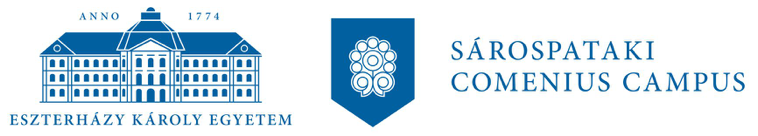 IgazolásNyári nevelési gyakorlatrólIgazolom, hogy .................................... (név, neptunkód) hallgató 45 óra nyári nevelési gyakorlaton vett részt.A gyakorlat helye:	............................................................................................................................................................................................................................................................................................Kelt: 							................................................................									táborvezető